On the TEA COVID-19 Public Health page, you can find GIFs matching these images that you can post in place of the image if you choose to do so.Social media post (English)Did you know that washing your hands with soap & water eliminates #Coronavirus molecules preventing the virus from infecting you & others? The same is true when you disinfect surfaces. Science says it works. https://bit.ly/2w7TGAJ #COVID19 #txed #StayWellTexas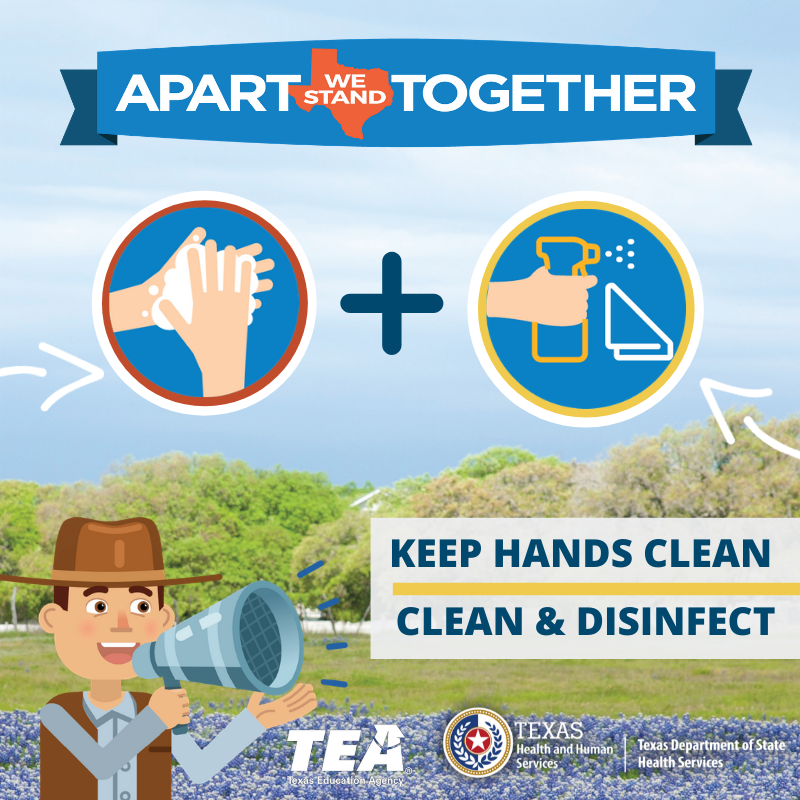 Social media post (English)¿Sabías que lavarte las manos con agua y jabón elimina las moléculas de Coronavirus evitando que el virus lo contagie a usted y a otros? Lo mismo pasa cuando desinfectas superficies que se tocan con frecuencia. La ciencia muestra que funciona. Para más información visite: https://bit.ly/2w7TGAJ #COVID19 #txed #StayWellTexas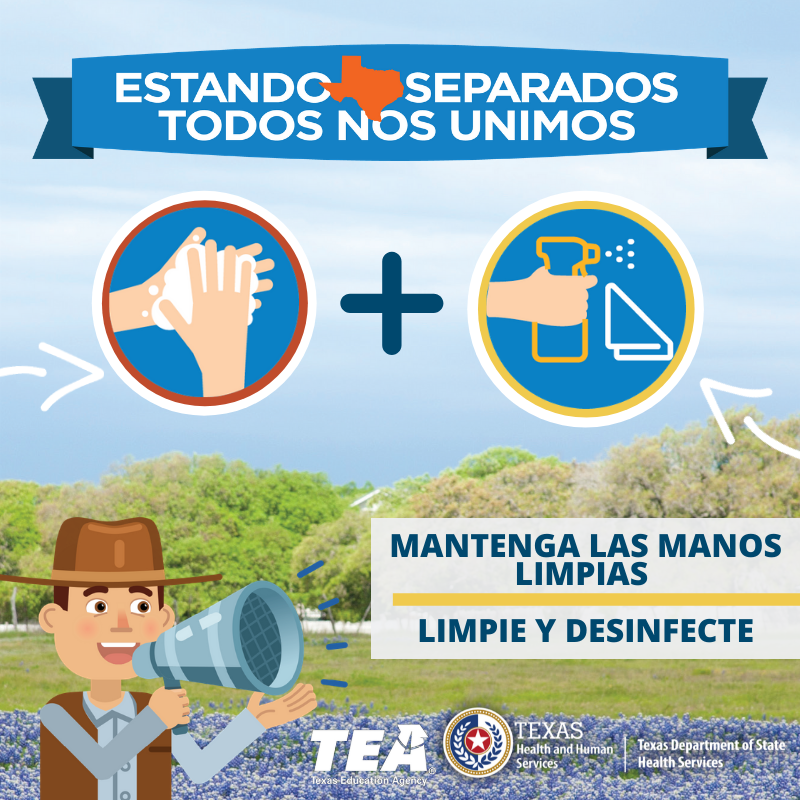 